OPĆI PODACI Podaci o naručiteljuNaziv: 				Grad Knin,Adresa: 			dr. Franje Tuđmana br. 2, 22300 KninOIB:				00981494061Broj telefona: 			022/664-410Adresa elektroničke pošte: 	grad@knin.hr  Internetska adresa: 		www.knin.hr     Podaci o osobi zaduženoj za komunikaciju s ponuditeljima- za opće informacije o postupku jednostavne nabave kontakt osoba je: Anto Milišić, dipl. oec., e-mail: ante.milisic@knin.hr .- za tehnička pitanja u vezi predmeta nabave kontakt osoba: Josipa Leontić, dipl. ing. građ., e-mail: josipa.leontic@knin.hr.Komunikacija i svaka druga razmjena informacija između Naručitelja i gospodarskih subjekata odvija se elektroničkim sredstvima komunikacije isključivo u pisanom obliku, na hrvatskom jeziku. Gospodarski subjekt može zahtijevati pisanim putem dodatne informacije ili objašnjenja u vezi s Pozivom za dostavu ponuda najkasnije 2 dana od dana u kojem ističe rok za dostavu ponuda. Naručitelj se obvezuje odgovoriti na zahtjeve za pojašnjenjem i dodatnim informacijama vezanim uz Poziv za dostavu ponuda, isključivo na zahtjeve dostavljene elektroničkom poštom.Podaci o gospodarskim subjektima s kojima je naručitelj u sukobu interesaSukladno članku 80. ZJN 2016., a vezano uz odredbe članaka 76 . i  77. ZJN 2016. i  sprječavanje      sukoba interesa, Naručitelj ne smije sklapati ugovore o javnoj nabavi kao ni okvirne sporazume sa sljedećim gospodarskim subjektima (u svojstvu ponuditelja, člana zajednice gospodarskih subjekata i podugovaratelja odabranom ponuditelju), i to:  Obrt „ARDUBA“, Jerkovićev put 8, 22300 Knin, OIB: 83167170853MILARD d.o.o., B. Busica 27, 21260 lmotski, OIB:94631246174Početak postupka jednostavne nabaveDanom početka postupka jednostavne nabave smatra se dan slanja Poziva na dostavu ponuda.Vrsta postupka nabavePostupak jednostavne nabave.Jezik postupkaHrvatski jezik, latinično pismo.Procijenjena vrijednost nabave	Procijenjena vrijednost nabave iznosi 156.000,00 kn bez PDV-a (195.000,00 kn s PDV-om).Planirana sredstva za nabavuSredstva  za  javnu  nabavu osigurana su u  Proračunu Grada Knina za 2019. godinu,  u sklopu projekta KK.08.2.1.09.0005 Izgradnja pješačko-biciklističkog mosta na Orašnici i uređenje šetnice prema Krčiću, sufinanciranog sredstvima Europske unije iz Europskog fonda za regionalni razvoj. PODACI O PREDMETU NABAVEOpis predmeta nabavePredmet nabave su usluge stručnog građevinskog nadzora nad radovima na izgradnji pješačko-biciklističkog mosta na Orašnici i uređenju šetnice prema Krčiću, a sve sukladno poglavlju 6.5. Opseg usluga iz ovog Poziva na dostavu ponuda. CPV oznaka: 71247000-1 – Nadzor građevinskih radova.Ukupna vrijednost ugovorenih radova za izgradnju pješačko-biciklističkog mosta na rijeci Orašnici i uređenje šetnice prema Krčiću je 5.196.375,50 kn (most na Orašnici 1.017.468,00 kn i šetnica 4.178.907,50 kn). Ponuditelj je dužan ponuditi i izvršiti cjelokupni opseg usluga koji se traži u ovom Pozivu na dostavu ponuda, te Naručitelju ponuditi osobu koja će zadovoljiti sve uvjete sukladno odredbama Zakona o poslovima i djelatnostima prostornog uređenja i gradnje (NN 78/15, 118/18.). Ponude koje obuhvaćaju samo dio traženog opsega usluga neće se razmatrati. Troškovnik Troškovnik je prilog ovom Pozivu na dostavu ponuda (Prilog 2.). Troškovnik mora biti popunjen na izvornom predlošku, bez mijenjanja, ispravljanja i prepisivanja izvornog teksta. Ponuditelj mora ispuniti cijenama sve stavke troškovnika. Jedinične cijene svake stavke Troškovnika i ukupna cijena moraju biti zaokružena na dvije decimale. Cijena ponude izražava se za cjelokupni predmet nabave u kunama bez PDV-a, a iznos poreza na dodanu vrijednost i ukupna cijena ponude s PDV-om zasebno se iskazuju. U cijenu ponude bez PDV-a moraju biti uračunati svi troškovi (materijalni, režijski, putni, dnevnice, troškovi osiguranja i drugi)  i popusti.  Nepopunjavanje cijenama svake stavke troškovnika temelj je za odbijanje ponude ponuditelja.Ponuditelj je dužan ponuditi ukupnu cijenu (zaokruženo na dvije decimale), na način kako je to određeno Troškovnikom.Cijena ponude je nepromjenjiva tijekom trajanja ugovorenih radova.Rok početka i završetka izvršenja ugovoraRok za pružanje usluga počinje teći na dan uvođenja izvođača radova u posao. Rok za pružanje usluge je 12 mjeseci te obuhvaća (11 mjeseci stručnog nadzora nad izvođenjem radova (11 mjeseci izvođenja radova + 1 mjesec za tehnički pregled i završni izvještaj). Dinamika pružanja usluga sukladna je dinamici izvođenja radova na izgradnji pješačko-biciklističkog mosta na Orašnici i uređenju šetnice prema Krčiću. U slučaju da dođe do kašnjenja u početku radova ili da se završetak radova produži uvjeti vezani za usluge nadzora ostaju nepromijenjeni i traju do završetka svih radova, tehničkog pregleda i izvještajnog razdoblja, te ponuditelj nema pravo naknadno tražiti povećanje ugovorene cijene.Mjesto pružanja uslugaOdabrani izvršitelj će usluge obavljati na području Grada Knina (lokacija izvođenja radova) te u mjestu sjedišta/uredu Izvršitelja. OSNOVE ZA ISKLJUČENJE GOSPODARSKOG SUBJEKTANaručitelj će isključiti ponuditelja iz postupka jednostavne nabave ako utvrdi da:gospodarski subjekt koji ima poslovni nastan u Republici Hrvatskoj ili osoba koja je član upravnog, upravljačkog ili nadzornog tijela ili ima ovlasti zastupanja, donošenja odluka ili nadzora gospodarskog subjekta i koja je državljanin Republike Hrvatske, pravomoćnom presudom osuđena za: sudjelovanje u zločinačkoj organizaciji, na temelju članka 328. (zločinačko udruženje) i članka 329. (počinjenje kaznenog djela u sastavu zločinačkog udruženja (Kaznenog zakona)članka 333. (udruživanje za počinjenje kaznenih djela), iz Kaznenog zakona (Narodne novine, br. 110/97, 27/98, 50/00, 129/00, 51/01, 111/03, 190/03, 105/04, 84/05, 71/06,  110/07, 152/08, 57/11, 77/11 i 143/12)korupciju, na temeljučlanka 252. (primanje mita u gospodarskom poslovanju), članka 253. (davanje mita u gospodarskom poslovanju), članka 254. (zlouporaba u postupku javne nabave), članka 291. (zlouporaba položaja i ovlasti), članka 292. (nezakonito pogodovanje), članka 293. (primanje mita), članka 294. (davanje mita), članka 295. (trgovanje utjecajem) i članka 296. (davanje mita za trgovanje utjecajem) Kaznenog zakonačlanka 294.a (primanje mita u gospodarskom poslovanju, članka 294.b (davanje mita u gospodarskom poslovanju, članka 337. (zlouporaba položaja i ovlasti), članka 338. (zlouporaba obavljanja dužnosti državne vlasti), članka 343. (protuzakonito posredovanje), članka 347. (primanje mita) i članka 348. (davanje mita) iz Kaznenog zakona (Narodne novine, br. 110/97, 27/98, 50/00, 129/00, 51/01, 111/03, 190/03, 105/04, 84/05, 71/06,  110/07, 152/08, 57/11, 77/11 i 143/12)prijevaru, na temeljučlanka 236. (prijevara), članka 247. (prijevara u gospodarskom poslovanju), članka 256. (utaja poreza ili carine) i članka 258. (subvencijska prijevara) Kaznenog zakonačlanka 224. (prijevara) i članka 293. (prijevara u gospodarskom poslovanju) i članka 286. (utaja poreza i drugih davanja) iz Kaznenog zakona (Narodne novine, br. 110/97,  27/98, 50/00, 129/00, 51/01, 111/03, 190/03, 105/04, 84/05, 71/06, 110/07, 152/08, 57/11, 77/11 i 143/12)terorizam ili kaznena djela povezana s terorističkim aktivnostima, na temeljučlanka 97. (terorizam), članka 99. (javno poticanje na terorizam), članka 100. (novačenje za terorizam), članka 101. (obuka za terorizam) i članka 102. (terorističko udruženje) Kaznenog zakonačlanka 169. (terorizam), članka 169.a (javno poticanje na terorizam) i članka 169.b (novačenje i obuka za terorizam) iz Kaznenog zakona (Narodne novine, br. 110/97, 27/98, 50/00, 129/00, 51/01, 111/03, 190/03, 105/04, 84/05, 71/06, 110/07, 152/08, 57/11, 77/11 i 143/12)pranje novca ili financiranje terorizma, na temeljučlanka 98. (financiranje terorizma) i članka 265. (pranje novca) Kaznenog zakonapranje novca (članak 279.) iz Kaznenog zakona (Narodne novine, br. 110/97, 27/98, 50/00, 129/00, 51/01, 111/03, 190/03, 105/04, 84/05, 71/06, 110/07, 152/08, 57/11, 77/11 i 143/12), dječji rad ili druge oblike trgovanja ljudima, na temeljučlanka 106. (trgovanje ljudima) Kaznenog zakonačlanka 175. (trgovanje ljudima i ropstvo) iz Kaznenog zakona (Narodne novine, br. 110/97, 27/98,  50/00,  129/00, 51/01,  111/03,  190/03, 105/04,  84/05,  71/06, 110/07,  152/08, 57/11, 77/11 i 143/12)gospodarski subjekt koji nema poslovni nastan u Republici Hrvatskoj ili osoba koja je član upravnog, upravljačkog ili nadzornog tijela ili ima ovlasti zastupanja, donošenja odluka ili nadzora gospodarskog subjekta i koja nije državljanin republike hrvatske pravomoćnom presudom osuđena za kaznena djela iz poglavlja 3.1. točke a) do f) ovog poziva na nadmetanje za odgovarajuća kaznena djela koja, prema nacionalnim propisima države poslovnog nastana gospodarskog subjekta, odnosno države čiji je osoba državljanin, obuhvaćaju razloge za isključenje iz članka 57. stavka 1. točaka a) do f) Direktive 2014/24/EU.Za potrebe utvrđivanja okolnosti iz poglavlja 3. ovog Poziva za dostavu ponuda, gospodarski subjekt u ponudi dostavlja izjavu o nekažnjavanju (Obrazac 2). Izjavu o nekažnjavanju daju osobe koje su članovi upravnog, upravljačkog ili nadzornog tijela ili imaju ovlasti zastupanja, donošenja odluka ili nadzora toga gospodarskog subjekta.Gospodarski subjekt nije ispunio obveze plaćanja dospjelih poreznih obveza i obveza za mirovinsko i zdravstveno osiguranje:- u Republici Hrvatskoj, ako gospodarski subjekt ima poslovni nastan u Republici Hrvatskoj,     ili- u Republici Hrvatskoj ili u državi poslovnog nastana gospodarskog subjekta, ako gospodarski subjekt  nema poslovni nastan u Republici Hrvatskoj.Javni naručitelj neće isključiti gospodarskog subjekta iz postupka javne nabave ako mu sukladno posebnom propisu plaćanje obveza nije dopušteno ili mu je odobrena odgoda plaćanjaKao dostatan dokaz da ne postoje osnove za isključenje iz točke 3.3. ovog Poziva na dostavu ponuda, gospodarski subjekt u ponudi dostavlja Potvrdu porezne uprave o stanju duga.Potvrda Porezne uprave o stanju duga ne smije biti starija od 30 dana računajući od dana početka postupka jednostavne nabave.Ostale osnove za isključenje gospodarskog subjekta Stečajni postupakJavni naručitelj isključit će gospodarskog subjekta iz postupka jednostavne nabave ako je nad gospodarskim subjektom otvoren stečajni postupak, ako je nesposoban za plaćanje ili prezadužen, ili u postupku likvidacije, ako njegovom imovinom upravlja stečajni upravitelj ili sud, ako je u nagodbi s vjerovnicima, ako je obustavio poslovne aktivnosti ili je u bilo kakvoj istovrsnoj situaciji koja proizlazi iz sličnog postupka prema nacionalnim zakonima i propisima. Za potrebe utvrđivanja okolnosti iz točke 3.4.1. gospodarski subjekt obvezan je u ponudi dostaviti potpisanu i ovjerenu izjavu o nepostojanju stečajnog postupka (Obrazac 3. – Izjava o nepostojanju stečajnog postupka).U slučaju postojanja sumnje u istinitost podataka dostavljenih od strane gospodarskog subjekta sukladno poglavlju 3. ovog Poziva na dostavu ponuda, javni naručitelj može dostavljene podatke provjeriti kod izdavatelja dokumenata, nadležnog tijela ili treće strane koja ima saznanja o relevantnim činjenicama, osim u slučaju ako je gospodarski subjekt upisan u službeni popis odobrenih gospodarskih subjekata ili potvrđen od tijela nadležnog za potvrđivanje u državi članici.UVJETI SPOSOBNOSTI PONUDITELJAGospodarski subjekt u ovom postupku jednostavne nabave mora dokazati:sposobnost za obavljanje profesionalne djelatnosti,tehničku i stručnu sposobnost.Uvjeti sposobnosti za obavljanje profesionalne djelatnostiGospodarski subjekt mora radi dokazivanja sposobnosti za obavljanje profesionalne djelatnosti u ponudi dostaviti izvadak iz sudskog, obrtnog, strukovnog ili drugog odgovarajućeg registra koji se vodi u državi članici poslovnog nastana gospodarskog subjekta.Izvod iz sudskog, obrtnog ili drugog odgovarajućeg registra države sjedišta ponuditelja koji ne smije biti starije od tri (3) mjeseca računajući od dana početka postupka jednostavne  nabave.Ako se u državi poslovnog nastana ponuditelja, odnosno državi čiji je osoba državljanin, ne izdaju gore navedeni dokumenti ili ako ne obuhvaćaju sve okolnosti, oni mogu biti zamijenjeni izjavom pod prisegom ili, ako izjava pod prisegom prema pravu dotične države ne postoji, izjavom davatelja s ovjerenim potpisom kod nadležne sudske ili upravne vlasti, javnog bilježnika, ili strukovnog ili trgovinskog tijela u državi poslovnog nastana ponuditelja, odnosno državi čiji je osoba državljanin.Traženi dokument dostavlja se u neovjerenoj preslici. Neovjerenom preslikom smatra se i neovjereni ispis elektroničke isprave.Uvjeti tehničke i stručne sposobnosti i njihove minimalne razinePonuditelj tehničku i stručnu sposobnost dokazuje:Popisom s podacima o angažiranim tehničkim stručnjacimaNaručitelj je odredio 1 ključnog stručnjaka – Građevinski nadzorni inženjer, te iskustvo i specifična znanja koja mora posjedovati kako bi se osiguralo kvalitetno pružanje usluga koje su predmet nabave. Gospodarski subjekt mora dokazati da će za pružanje usluga imati na raspolaganju sljedeći stručni kadar:Ključni stručnjak: Građevinski nadzorni inženjerSukladno Zakonu o poslovima i djelatnostima prostornog uređenja i gradnje (NN 78/15, 118/18) poslove stručnog nadzora građenja u svojstvu odgovorne osobe (nadzornog inženjera) u okviru zadaća svoje struke može obavljati ovlašteni arhitekt ili ovlašteni inženjer sukladno posebnom zakonu kojim se uređuje udruživanje u Komoru. Ovlašteni arhitekt i ovlašteni inženjer mogu obavljati poslove stručnog nadzora građenja samostalno u vlastitom uredu, zajedničkom uredu ili pravnoj osobi registriranoj za tu djelatnost. Pravna osoba registrirana za poslove stručnog nadzora građenja mora u obavljanju tih poslova imati zaposlenog ovlaštenog arhitekta ili ovlaštenog inženjera. Prema čl. 60. Zakona o poslovima i djelatnostima prostornog uređenja i gradnje (NN 78/15, 118/18) ovlaštena fizička osoba iz druge države ugovornice EGP-a ima pravo u Republici Hrvatskoj trajno obavljati poslove prostornoga uređenja, projektiranja i/ili stručnog nadzora građenja, odnosno vođenja građenja pod strukovnim nazivom koje ovlaštene osobe za obavljanje tih poslova imaju u Republici Hrvatskoj, ako je upisana u imenik stranih ovlaštenih arhitekata, odnosno ovlaštenih inženjera, odnosno ovlaštenih voditelja građenja, odnosno ovlaštenih voditelja radova, odgovarajuće komore, u skladu s posebnim zakonom kojim se uređuje udruživanje u Komoru. Prema čl. 61 Zakona o poslovima i djelatnostima prostornog uređenja i gradnje (NN 78/15, 118/18) ovlaštena fizička osoba iz države ugovornice EGP-a ima pravo u Republici Hrvatskoj povremeno ili privremeno obavljati poslove prostornoga uređenja, projektiranja i/ili stručnog nadzora građenja, odnosno poslove vođenja građenja pod strukovnim nazivom koji ovlaštene osobe za obavljanje tih poslova imaju u Republici Hrvatskoj, ako prije početka prvog posla izjavom u pisanom ili elektroničkom obliku izvijesti o tome odgovarajuću komoru, uz uvjet da: – ima stručne kvalifikacije potrebne za obavljanje poslova prostornog uređenja, projektiranja i/ili stručnog nadzora građenja, odnosno vođenja građenja u skladu s posebnim zakonom kojim se uređuje priznavanje inozemnih stručnih kvalifikacija i drugim posebnim propisima – je osigurana od profesionalne odgovornosti za štetu koju bi obavljanjem poslova prostornog uređenja, projektiranja i/ili stručnog nadzora građenja, odnosno vođenja građenja u svojstvu odgovorne osobe mogla učiniti investitoru ili drugim osobama.Kao dokaz za ispunjavanje uvjeta iz točke 4.2.2.1  Ponuditelj u ponudi za ključnog stručnjaka dostavlja:Životopis iz kojeg treba biti vidljivo da stručnjak zadovoljava uvjete tražene točkom 4.2.2.1. (Obrazac 4. ovog Poziva na dostavu ponuda).Važeće rješenje/potvrdu o upisu u imenik ovlaštenih inženjera nadležne Hrvatske komore iliza stručnjaka, stranu ovlaštenu osobu, važeće ovlaštenje za provođenje stručnog nadzora građenja u svojstvu odgovorne osobe u državi iz koje dolazi i izjavu kojom potvrđuje da će, ukoliko njegova ponuda bude odabrana kao najpovoljnija, do početka prvog posla dostaviti Potvrdu određene komore vezano uz ispunjavanje propisanih uvjeta za povremeno ili privremeno obavljanje poslova stručnog nadzora građenja sukladno čl. 65. Zakona o poslovima i djelatnostima prostornog uređenja i gradnje (NN 78/15, 118/18); ili Izjavu kojom potvrđuje da u državi svog sjedišta ne mora posjedovati traženo ovlaštenje za obavljanje poslova stručnog nadzora građenja, te da će, ukoliko njegova ponuda bude odabrana kao najpovoljnija, do početka prvog posla dostaviti Potvrdu određene komore vezano uz ispunjavanje propisanih uvjeta za povremeno ili privremeno obavljanje poslova stručnog nadzora građenja sukladno čl. 65. Zakona. Ukoliko najpovoljniji ponuditelj koji uz ponudu dostavi izjave Naručitelju do početka prvog posla ne dostavi dokumente potrebne za obavljanje stručnog nadzora građenja kako se u izjavi obvezao, ugovor će biti raskinut.Naručitelj tijekom procesa evaluacije ponuda pridržava pravo kontaktirati kontakt osobu ili nekog drugog predstavnika Naručitelja za provjeru točnosti podataka prikazanih u životopisu. U slučaju dostave neistinitih podataka, Naručitelj će isključiti Ponuditelja.Ukoliko će odabrani ponuditelj tijekom izvršenja usluge mijenjati ključnog stručnjaka navedenog u ponudi, ponuditelj treba osigurati zamjenu osobom najmanje jednakih ili boljih kvalifikacija, te prethodno pribaviti pisano odobrenje Naručitelja. Naručitelj može uz pisano obrazloženje zatražiti izmjenu ključnog stručnjaka, a Izvršitelj je dužan postupiti po pisanom traženju Naručitelja.PODACI O PONUDISadržaj i način izrade ponudePri izradi ponude ponuditelj se mora pridržavati zahtjeva i uvjeta iz ovog Poziva na dostavu ponuda te ne smije mijenjati ni nadopunjavati tekst istog.Ponuda mora sadržavati najmanje:Sadržaj ponudePopunjeni ponudbeni list (Obrazac 1. ovog Poziva)Dokumente kojima ponuditelj dokazuje da ne postoje osnove za isključenje iz poglavlja 3 ovog Poziva Dokumente kojima Ponuditelj dokazuje da ispunjava tražene dokaze sposobnosti iz poglavlja 4 ovog Poziva,Izjava o dostavi jamstva (Obrazac 5. ovog Poziva),Popunjen, ovjeren i potpisan troškovnik (Prilog 2. ovog Poziva).Način izrade ponude:Ponuda se izrađuje na način da čini cjelinu.Ponuda se izrađuje na hrvatskom jeziku i latiničnom pismu.Pri izradi ponude ponuditelj se mora pridržavati zahtjeva i uvjeta iz ovog Poziva na  dostavu ponuda te ne smije mijenjati ni nadopunjavati tekst ovog Poziva na dostavu ponuda.Ponuda čini jednu cjelinu (jedinstven dokument u .pdf formatu) i stranice ponude se označavaju brojem na način da je vidljiv redni broj stranice i ukupan broj stranica ponude.Ponuda se piše neizbrisivom tintom.Ispravci u ponudi moraju biti izrađeni na način da su vidljivi. Ispravci moraju uz navod datuma ispravka biti potvrđeni potpisom ponuditelja.Ponude koje ne budu sukladne uvjetima naznačenim u ovom Pozivu za dostavu ponuda neće se razmatrati, kao ni neprihvatljive i neprikladne ponude.Ponuda se smatra pravodobnom ako pristigne na e-mail adresu naručitelja do isteka roka za dostavu ponuda.Dopustivost dostave ponude elektroničkim putemPonude se obavezno dostavljaju u elektroničkom obliku u jednom .pdf dokumentu.Način dostave ponude - Ponuda se dostavlja na e-mail adresu kontakt osobe naručitelja: ante.milisic@knin.hr .- Ponude je potrebno dostaviti do 8. studenog 2019. godine do 14:00 sati.- Otvaranje ponuda održat će se 8. studenog 2019. godine u 14:00 sati u prostorijama Grada Knina, dr. Franje Tuđmana 2, Knin. Otvaranje ponuda nije javno.- Ponude pristigle nakon isteka roka za dostavu ponuda ne otvaraju se i vraćaju se  gospodarskom subjektu koji ju je dostavio.Dopustivost dostave varijante ponudaVarijante ponude nisu dopuštene.Način određivanja cijenePonuditelji u troškovniku predmeta nabave upisuju jedinične cijene za svaku pojedinu stavku i ukupnu cijenu ponude. Ponude kod kojih nisu iskazane jedinične cijene neće se uzeti u razmatranje. U cijenu ponude uključeni su svi troškovi i popusti na ukupnu cijenu ponude, bez poreza na dodanu vrijednost koji se iskazuje posebno iza cijene. Cijena se piše brojkama, iskazana na dvije decimale. Ukoliko ponuditelj nije u sustavu PDV-a, tada na Ponudbenom listu na mjestu predviđenom za upis cijene ponude s PDV-om upisuje isti iznos koji je upisan na mjestu predviđenom za upis cijene bez PDV-a, a mjesto predviđeno za upis iznosa PDV-a ostavlja prazno.Valuta ponudeCijena ponude izražava se u kunama.Kriterij za odabir ponudeKriterij za odabir ponude je ekonomski najpovoljnija ponuda koja se određuje na temelju cijene (100%).Ekonomski najpovoljnija ponuda je ponuda sa najnižom cijenom. Ako su dvije ili više valjanih ponuda jednako rangirane prema kriteriju za odabir ponude, javni naručitelj odabrat će ponudu koja je zaprimljena ranije.Jezik i pismo ponudePonuda se izrađuje na hrvatskom jeziku i latiničnom pismu.Rok valjanost ponudeRok valjanosti ponude mora biti naveden u ponudbenom listu i mora iznositi minimalno 30 dana od dana isteka roka za dostavu ponude.OSTALE ODREDBEOslanjanje na sposobnost drugih subjekataRadi dokazivanja ispunjavanja kriterija za odabir, Ponuditelj se može osloniti na sposobnost drugih subjekata, bez obzira na pravnu prirodu njihova međusobnog odnosa. Gospodarski subjekt može se u postupku jednostavne nabave osloniti na sposobnost drugih subjekata radi dokazivanja ispunjavanja kriterija koji su vezani uz obrazovne i stručne kvalifikacije ili uz relevantno stručno iskustvo samo ako će ti subjekti izvoditi pružati usluge za koje se ta sposobnost traži.U slučaju oslanjanja na sposobnost drugih subjekata gospodarski subjekt u ponudi kao dokaz dostavlja potpisanu i ovjerenu Izjavu o stavljanju resursa na raspolaganje ili Ugovor/sporazum o poslovnoj/tehničkoj suradnji iz kojega je vidljivo koji se resursi međusobno ustupaju.Ponuditelj u ponudi mora za gospodarske subjekte na čiju se sposobnost oslanja dokazati da ne postoje osnove za njihovo isključenje.Naručitelj će od gospodarskog subjekta zahtijevati da zamijeni subjekta na čiju se sposobnost oslonio radi dokazivanja kriterija za odabir ako utvrdi da kod tog subjekta postoje osnove za isključenje ili da ne udovoljava relevantnim kriterijima za odabir gospodarskog subjekta.Zajednica gospodarskih subjekata može se osloniti na sposobnost članova zajednice ili drugih subjekata pod uvjetima određenim ZJN 2016.Odredbe koje se odnose na zajednicu gospodarskih subjekataViše gospodarskih subjekata može se udružiti i dostaviti zajedničku ponudu, neovisno o uređenju njihova međusobnog odnosa. Ponuda zajednice gospodarskih subjekata mora sadržavati podatke o svakom članu zajednice gospodarskih subjekata, kako je određeno u ponudbenom listu, uz obveznu naznaku člana zajednice gospodarskih subjekata koji je ovlašten za komunikaciju s Naručiteljem. U ponudi mora biti navedeno koji će dio ugovora (predmet, količina, vrijednost i postotni dio) izvršavati pojedini član Zajednice ponuditelja.U slučaju zajednice gospodarskih subjekata svaki pojedini član zajednice pojedinačno dokazuje da: nije u jednoj od situacija zbog koje se gospodarski subjekt isključuje iz postupka jednostavne nabave (točka 3. ovog Poziva na nadmetanje),ispunjavaju tražene kriterije za odabir gospodarskog subjekta iz točke 4.1., ovog Poziva na nadmetanjeskupno (zajednički) dokazuju da:ispunjavaju tražene kriterije za odabir gospodarskog subjekta iz točke 4.2, ovog Poziva na nadmetanjeOdredbe koje se odnose na podugovarateljeUkoliko ponuditelj namjerava dati dio ugovora o jednostavnoj nabavi u podugovor jednom ili više podugovaratelja, za svakog podugovaratelja se pojedinačno dokazuje da:nije u jednoj od situacija zbog koje se gospodarski subjekt isključuje ili može isključiti iz postupka jednostavne nabave (osnove za isključenje) iz poglavlja ovog Poziva na dostavu ponuda.Ako naručitelj utvrdi da postoji osnova za isključenje podugovaratelja iz točke 3., obvezan je od gospodarskog subjekta zatražiti zamjenu tog podugovaratelja u primjerenom roku, ne kraćem od pet dana.Ponuditelj koji namjerava dati dio ugovora o jednostavnoj nabavi u podugovor obvezan je u ponudi:navesti koji dio ugovora namjerava dati u podugovor (predmet ili količina, vrijednost ili postotni udio),navesti podatke o podugovarateljima (naziv ili tvrtka, sjedište, OIB ili nacionalni identifikacijski broj, broj računa, zakonski zastupnici podugovaratelja),Podaci o podugovaratelju u/ima bit će navedeni u ugovoru o jednostavnoj nabavi. Naručitelj će neposredno plaćati podugovaratelju za dio ugovora koji je isti izvršio. Odabrani Ponuditelj mora uz račun, odnosno situaciju koje izdaje Naručitelju obvezno priložiti račun odnosno situaciju svojih podugovaratelja koje je prethodno ovjerio.Ugovaratelj može tijekom izvršenja ugovora o jednostavnoj nabavi od Naručitelja zahtijevati:promjenu podugovaratelja za onaj dio ugovora o jednostavnoj nabavi koji je prethodno dao u podugovor,uvođenje jednog ili više novih podugovaratelja čiji ukupni udio ne smije prijeći 30% vrijednosti ugovora o jednostavnoj nabavi bez poreza na dodanu vrijednost, neovisno o tome je li prethodno dao dio ugovora o jednostavnoj nabavi u podugovor ili ne,preuzimanje izvršenja dijela ugovora o jednostavnoj nabavi koji je prethodno dao u podugovor.Uz zahtjev za promjenom podugovaratelja, ugovaratelj Naručitelju dostavlja sve tražene podatke iz ovog poglavlja o novom podugovaratelju.Naručitelj  neće odobriti zahtjev ugovaratelja:1. u slučaju zahtjeva za promjenom podugovaratelja za onaj dio ugovora koji je prethodno dao u podugovor i u slučaju zahtjeva za uvođenje jednog ili više novih podugovaratelja čiji ukupni udio ne smije prijeći 30% vrijednosti ugovora o jednostavnoj nabavi bez PDV-a, neovisno o tome je li prethodno dao dio ugovora o jednostavnoj nabavi u podugovor ili ne, ako se ugovaratelj u postupku jednostavne nabave radi dokazivanja ispunjenja kriterija za odabir gospodarskog subjekta oslonio na sposobnost podugovaratelja kojeg sada mijenja, a novi podugovaratelj ne ispunjava iste uvjete, ili postoje osnove za isključenje,2. u slučaju preuzimanja izvršenja dijela ugovora o jednostavnoj nabavi koji je prethodno dao u podugovor, ako se ugovaratelj u postupku jednostavne nabave radi dokazivanja ispunjenja kriterija za odabir gospodarskog subjekta oslonio na sposobnost podugovaratelja za izvršenje tog dijela, a ugovaratelj samostalno ne posjeduje takvu sposobnost, ili ako je taj dio ugovora već izvršen.Vrsta, sredstvo i uvjeti jamstvaNaručitelj ne traži jamstvo za ozbiljnost ponude, a u sklopu ponude Ponuditelj je obvezan dostaviti Izjavu kojom potvrđuje da će u slučaju sklapanja ugovora o pružanju usluga nadzora dostaviti jamstvo za uredno ispunjenje ugovora.Obrazac Izjave je sastavni dio ovog Poziva za dostavu ponuda (Obrazac 5.).Jamstvo za uredno ispunjenje ugovoraU roku od 10 (deset) dana od dana potpisa ugovora odabrani ponuditelj je obvezan dostaviti jamstvo za uredno ispunjenje ugovora za slučaj povrede ugovornih obveza. Odabrani ponuditelj će po potpisu ugovora dostaviti jamstvo u obliku bjanko zadužnice na iznos od 10% od ukupne vrijednosti sklopljenog ugovora bez PDV-a, ovjerene od strane javnog bilježnika, s rokom važenja 30 dana nakon ispunjenja svih ugovornih obveza.Jamstvo za uredno ispunjenje ugovora mora glasiti na valutu ugovora, a u slučaju da glasi na stranu valutu prilikom preračunavanja primijenit će se srednji tečaj Hrvatske narodne banke na dan otvaranja ponuda.U slučaju produljenja roka pružanja usluga ugovaratelj je dužan produljiti trajanje jamstva za uredno ispunjenje ugovora.U slučaju da odabrani ponuditelj povrijedi ugovorne obveze, Naručitelj će pisanim putem obavijestiti odabranog ponuditelja o namjeri naplate jamstva za uredno ispunjenje ugovora, te mu u istom pismenu odrediti primjeren rok za uredno ispunjenje ugovornih obveza. Ukoliko niti nakon u pismenu određenog primjerenog roka odabrani ponuditelj ne postupi i ne postane uredan u ispunjenju ugovornih obveza, Naručitelj ima pravo naplatiti jamstvo za uredno ispunjenje ugovora.U slučaju sklapanja ugovora sa Zajednicom gospodarskih subjekata jamstvo za uredno ispunjenje ugovora može dostaviti bilo koji član iz Zajednice gospodarskih subjekata za sve članove zajednice, u cijelosti ili parcijalno s članom/ovima, pod uvjetom da jamstvo za uredno ispunjenje ugovora, u bilo kojem slučaju treba iznositi 10% (deset posto) od vrijednosti ukupno ugovorenih usluga bez PDV-a.Umjesto gore traženog jamstva ponuditelj može uplatiti novčani polog u traženom iznosu na žiro račun HR8523900011819600001, model HR68, poziv na broj: 7706-OIB uplatitelja i opisom plaćanja: uplata pologa – jamstvo za Usluge stručnog građevinskog nadzora nad radovima na izgradnji pješačko-biciklističkog mosta na Orašnici i uređenju šetnice prema Krčiću.Rok za donošenje odluke o odabiruRok za donošenje Odluke o odabiru ili odluke o poništenju postupka jednostavne nabave iznosi 30 dana od dana isteka roka za dostavu ponude.Obavijest o odabiru ponude ili o poništenju dostavlja se bez odgode svakom ponuditelju putem elektroničke pošte ili na drugi dokaziv način.Na obavijest o odabiru ili o poništenju postupka nije dopuštena žalba.Rok, način i uvjeti plaćanjaPlaćanje će se izvršiti temeljem ispostavljenih e-računa u roku od 15 (petnaest) dana od dana ispostavljanja istih.  Opseg uslugeOpseg usluge obuhvaća usluge stručnog nadzora građenja na projektu izgradnje pješačko-biciklističkog mosta na Orašnici i uređenju šetnice prema Krčiću.Izvršitelj će provoditi kontrolu izvršavanja ugovornih obveza Izvođača radova te poduzimati odgovarajuće mjere za realizaciju tih obveza u suradnji s Naručiteljem.U okviru usluga koje su predmet nabave, Izvršitelj će biti obvezan izvršavati sljedeće aktivnosti i obveze:obveze i aktivnosti stručnog nadzora nad izvođenjem radova u smislu Zakona o gradnji (NN 153/13, 20/17, 39/19), Pravilnikom o načinu provedbe stručnog nadzora građenja, obrascu, uvjetima i načinu vođenja građevinskog dnevnika te o sadržaju završnog izvješća nadzornog inženjera (NN 111/14, 107/15, 20/17 i 98/19) i ostalih primjenjivih zakonskih i podzakonskih akata,sve ostale usluge provođenja nadzora i kontrole kvalitete sukladno obvezama definiranim ovim Opsegom usluge i relevantnom zakonodavstvu RH i EU.Stručnjaci koji obavljaju poslove nadzornih inženjera, sukladno Zakonu o gradnji (NN 153/13, 20/17, 39/19), dužni su u provedbi stručnog nadzora građenja:nadzirati građenje tako da bude u skladu s građevinskom dozvolom, odnosno glavnim projektom, Zakonom o gradnji, posebnim propisima i pravilima strukeutvrditi ispunjava li izvođač i odgovorna osoba koja vodi građenje ili pojedine radove uvjete propisane posebnim zakonomutvrditi je li iskolčenje građevine obavila osoba ovlaštena za obavljanje poslova državne izmjere i katastra nekretnina prema posebnom zakonuodrediti provedbu kontrolnih ispitivanja određenih dijelova građevine u svrhu provjere, odnosno dokazivanja ispunjavanja temeljnih zahtjeva za građevinu i/ili drugih zahtjeva, odnosno uvjeta predviđenih glavnim projektom ili izvješćem o obavljenoj kontroli projekta i obveze provjere u pogledu građevnih proizvodabez odgode upoznati investitora sa svim nedostacima, odnosno nepravilnostima koje uoči u glavnom projektu i tijekom građenja, a investitora i građevinsku inspekciju i druge inspekcije o poduzetim mjeramasastaviti završno izvješće o izvedbi građevine.IzvještavanjeU svrhu praćenja provedbe Ugovora za pružanje usluga stručnog nadzora Izvršitelj je obvezan tijekom njegova trajanja dostavljati Naručitelju izvješća o provedenim aktivnostima svaki mjesec (mjesečno). Izvješća se dostavljaju Naručitelju najkasnije 7 dana po isteku razdoblja na koje se izvješće odnosi, a Završno izvješće najkasnije 14 dana od provedenog tehničkog pregleda odnosno izdavanja Potvrde o preuzimanju. Izvršitelj će podnositi izvješća u formatu i sadržaju koji će dogovoriti s Naručiteljem. Izvješća o provedenim aktivnostima moraju sadržavati:opis napretka projekta (tehničko/financijski) u izvještajnom razdoblju, pregled problema na koje se naišlo tijekom provedbe aktivnosti projekta te poduzetih korektivnih mjera; kratke i sažete informacije o događajima i okolnostima koje, prema mišljenju Izvršitelja, mogu stvoriti dostatne razloge za prekoračenje u vremenu ili troškovima prema Ugovoru te preporuku Izvršitelja za mjere koje se usvajaju (ili koje će se usvojiti) kako bi se eliminirali takvi događaji ili okolnosti te stoga i ugovorna osnova;pregled dinamike izvođenja radova u odnosu na dinamički plan izvođenja radovarazloge kašnjenja ako postoje;pregled financijske realizacije ugovora o radovima i naplate u izvještajnom razdoblju te procjenu kumulativnog tijeka novca;Informacije o nepredviđenim troškovima te za to prikladno opravdanje;Kopije svih obavijesti, pristanaka, odobrenja, potvrda i odluka danih ili izdanih od strane Izvršitelja u izvješćivanom razdoblju;Ostale informacije, kao što to može zatražiti Naručitelj.Ključna pitanja kojima će se baviti u mjesečnim izvješćima bit će kvaliteta radova, napredak radova prema dinamici, program rada, resursi, problemi i način rješavanja problema, neriješena pitanja, upravljanje ugovorom te kontrola i priznavanje troškova Izvođača kao i opis radova i adekvatne privremene situacije Izvršitelja.Završno izvješće:Izvršitelj je obvezan na kraju izvršenja svih ugovorenih usluga dostaviti Naručitelju Završno izvješće sa kratkim opisom postignuća uključujući probleme na koje se naišlo tijekom izvođenja radova te nacrt okončane situacije.Sve izvještaje je potrebno izraditi na hrvatskom jeziku te predati Naručitelju u 2 tiskana primjerka i 1 elektroničkom.Prilog 1				Dostavljen kao zaseban dokument i čini sastavni dio ovog Poziva na dostavu ponuda, Troškovnik izvođenja radova pješačko-biciklističkog mosta na Orašnici i uređenja šetnice prema Krčiću.Prilog 2	Obrazac 1. Ponudbeni listObrazac 2. Izjava o nekažnjavanju Obrazac 3. Izjava o nepostojanju stečajnog postupka IZJAVAIME I PREZIME: ________________________________  ADRESA: _________________________________________________________________________ OIB: __________________________________osoba ovlaštena po zakonu za zastupanje pravne osobe gospodarskog subjektaNAZIV: ______________________________________________________________________ ADRESA SJEDIŠTA: _____________________________________________________ OIB: ___________________________pod materijalnom i kaznenom odgovornošću izjavljujem da nad navedenim gospodarskim subjektom:nije otvoren stečajni postupak, nije nesposoban za plaćanje, nije prezadužen, nije u postupku likvidacije, nad njegovom imovinom ne upravlja stečajni upravitelj ili sud, nije u nagodbi s vjerovnicima, nije obustavio poslovne aktivnosti te nije u bilo kakvoj istovrsnoj situaciji koja proizlazi iz sličnog postupka prema nacionalnim zakonima i propisima.U _____________________, _____________ 2019. godineOvlaštena osoba ponuditelja            MP                                                                         ______________________    (ime i prezime, potpis)Obrazac 4. Životopis Ključnog stručnjakaObrazac 5.                                                                               IZJAVA O DOSTAVI  JAMSTVANaručitelj:   GRAD KNIN,  Tuđmanova 2, 22300 Knin, OIB: 00981494061Predmet nabave: Usluge stručnog građevinskog nadzora nad radovima na izgradnji pješačko-biciklističkog mosta na Orašnici i uređenju šetnice prema Krčiću IZJAVA PONUDITELJA O DOSTAVI  JAMSTVAJa kao ovlaštena osoba za  zastupanje  Ponuditelja: ________________________________  adresa:_________________________________  iz  _______________________________  OIB: _______________________________,  izričito potvrđujem slijedeće: da ću ukoliko moja ponuda bude odabrana za sklapanje ugovora o pružanju usluga, dostaviti jamstvo za uredno ispunjenje ugovora za slučaj povrede ugovornih obveza u obliku bjanko zadužnice,da će bjanko zadužnica biti u visini od 10% (deset posto) od ukupne vrijednosti ugovora bez PDV-a, da će se bjanko zadužnicu  kao jamstvo za uredno ispunjenje ugovora, za slučaj povrede ugovornih obveza, predati prilikom potpisa ugovora o javnoj nabavi, a najkasnije u roku od 10 (deset) dana od zaključivanja ugovora, da sam suglasan da se bjanko zadužnica  kao jamstvo za uredno ispunjenje ugovora da na naplatu u slučaju povrede ugovornih obvezaili, umjesto bjanko zadužnice kao jamstva za uredno ispunjenje ugovora,  uplatit ću novčani polog u traženom iznosu na žiro račun HR8523900011819600001, model HR68, poziv na broj: 7706-OIB uplatitelja i opisom plaćanja: uplata pologa – jamstvo za Usluge stručnog građevinskog nadzora nad radovima na izgradnji pješačko-biciklističkog mosta na Orašnici i uređenju šetnice prema Krčiću.a što potvrđujem svojim pečatom i potpisom kao ovlaštena osoba za zastupanje Ponuditelja.___________________________________						(ime i prezime ovlaštene osobe ponuditelja )             M.P.____________________________                                                                                (potpis ovlaštene osobe ponuditelja)U _______________, ___________.2019. g.   TROŠKOVNIKIzgradnje pješačko-biciklističkog mosta na Orašnici i uređenja šetnice prema KrčićuNARUČITELJ: NARUČITELJ: NARUČITELJ: PREDMET NABAVE:PREDMET NABAVE:Grad Knindr. Franje Tuđmana 222300 KninGrad Knindr. Franje Tuđmana 222300 KninGrad Knindr. Franje Tuđmana 222300 KninUsluga stručnog građevinskog nadzora - Izgradnja pješačko-biciklističkog mosta na Orašnici i uređenje šetnice prema KrčićuUsluga stručnog građevinskog nadzora - Izgradnja pješačko-biciklističkog mosta na Orašnici i uređenje šetnice prema KrčićuTROŠKOVNIKTROŠKOVNIKTROŠKOVNIKTROŠKOVNIKTROŠKOVNIKBr.Opis stavkeOpis stavkeKoličinaCijena (HRK)1.Stručni građevinski nadzor nad izgradnjom pješačko-biciklističkog mosta na Orašnici Stručni građevinski nadzor nad izgradnjom pješačko-biciklističkog mosta na Orašnici 1 usluga2.Stručni građevinski nadzor nad uređenjem šetnice prema KrčićuStručni građevinski nadzor nad uređenjem šetnice prema Krčiću1 uslugaUKUPNO (bez PDV-a):UKUPNO (bez PDV-a):UKUPNO (bez PDV-a):UKUPNO (bez PDV-a):PDVPDVPDVPDVUKUPNO s PDV-omUKUPNO s PDV-omUKUPNO s PDV-omUKUPNO s PDV-omM.P.M.P.M.P.mjesto/datummjesto/datumime/prezime/potpis ovlaštene osobe ime/prezime/potpis ovlaštene osobe ime/prezime/potpis ovlaštene osobe NARUČITELJ: NARUČITELJ: PREDMET NABAVE:PREDMET NABAVE:PREDMET NABAVE:Grad Knindr. Franje Tuđmana 222300 KninGrad Knindr. Franje Tuđmana 222300 KninUsluga stručnog građevinskog nadzora - Izgradnja pješačko-biciklističkog mosta na Orašnici i uređenje šetnice prema KrčićuUsluga stručnog građevinskog nadzora - Izgradnja pješačko-biciklističkog mosta na Orašnici i uređenje šetnice prema KrčićuUsluga stručnog građevinskog nadzora - Izgradnja pješačko-biciklističkog mosta na Orašnici i uređenje šetnice prema KrčićuPONUDBENI LISTPONUDBENI LISTPONUDBENI LISTPONUDBENI LISTPONUDBENI LISTPODACI O PONUDITELJUPODACI O PONUDITELJUPODACI O PONUDITELJUPODACI O PONUDITELJUPODACI O PONUDITELJUZajednica gospodarskih subjekataZajednica gospodarskih subjekataDANENENaziv Ponuditelja/člana zajednice gospodarskih subjekata ovlaštenog za komunikaciju s NaručiteljemNaziv Ponuditelja/člana zajednice gospodarskih subjekata ovlaštenog za komunikaciju s NaručiteljemSjedište Ponuditelja/člana zajednice gospodarskih subjekata ovlaštenog za komunikaciju s NaručiteljemSjedište Ponuditelja/člana zajednice gospodarskih subjekata ovlaštenog za komunikaciju s NaručiteljemAdresa za primanje pošte (ako je različita od adrese sjedišta)Adresa za primanje pošte (ako je različita od adrese sjedišta)OIB (ili nacionalni identifikacijski broj prema zemlji sjedišta gospodarskog subjekta, ako je primjenjivo)OIB (ili nacionalni identifikacijski broj prema zemlji sjedišta gospodarskog subjekta, ako je primjenjivo)Broj računaBroj računaNavod o tome je li ponuditelj u sustavu PDV-a Navod o tome je li ponuditelj u sustavu PDV-a DADANEAdresa e-pošteAdresa e-pošteKontakt osoba ponuditeljaKontakt osoba ponuditeljaIme/prezime/funkcija osobe ovlaštene za zastupanje PonuditeljaIme/prezime/funkcija osobe ovlaštene za zastupanje PonuditeljaBroj telefonaBroj telefonaBroj telefaksaBroj telefaksaSudjelovanje PodizvoditeljaSudjelovanje PodizvoditeljaDADANEPONUDA br.______________PONUDA br.______________PONUDA br.______________PONUDA br.______________PONUDA br.______________Cijena ponude bez PDV-aCijena ponude bez PDV-aPDV (25%)PDV (25%)Cijena ponude s PDV-omCijena ponude s PDV-omRok valjanosti ponude (min. 30 dana)Rok valjanosti ponude (min. 30 dana)M.P.M.P.M.P.M.P.mjesto/datumpotpis osobe ovlaštene za zastupanjepotpis osobe ovlaštene za zastupanjepotpis osobe ovlaštene za zastupanjepotpis osobe ovlaštene za zastupanjeTemeljem članka 251. stavka 1. i članka 265.  Zakona o javnoj nabavi (NN 120/2016), kao osoba ovlaštena za zastupanje gospodarskog subjekta dajem sljedeću:IZJAVU O NEKAŽNJAVANJUkojom ja _______________________________ iz ________________________                             (ime i prezime) 	                                       (adresa stanovanja)_______________broj identifikacijskog dokumenta ___________________izdanog od_________________________,kao osoba po zakonu ovlaštena za zastupanje gospodarskog subjekta_________________________________________________________________              (naziv i sjedište gospodarskog subjekta, OIB ili identifikacijski broj zemlje poslovnog nastana)za sebe, za gospodarski subjekt i za sve osobe koje su članovi upravnog, upravljačkog ili nadzornog tijela ili imaju ovlasti zastupanja, donošenja odluka ili nadzora gospodarskog subjekta izjavljujem da ja osobno, gospodarski subjekt kojeg zastupam i sve osobe koje su članovi upravnog, upravljačkog ili nadzornog tijela ili imaju ovlasti zastupanja, donošenja odluka ili nadzora gospodarskog subjekta nismo pravomoćnom presudom osuđeni za:sudjelovanje u zločinačkoj organizaciji, na temelju:članka 328. (zločinačko udruženje) i članka 329. (počinjenje kaznenog djela u sastavu zločinačkog udruženja) Kaznenog zakona ičlanka 333. (udruživanje za počinjenje kaznenih djela), iz Kaznenog zakona (NN 110/97., 27/98., 50/00., 129/00., 51/01., 111/03., 190/03., 105/04., 84/05., 71/06., 110/07., 152/08., 57/11., 77/11. i 143/12.);korupciju, na temelju:članka 252. (primanje mita u gospodarskom poslovanju), članka 253. (davanje mita u gospodarskom poslovanju), članka 254. (zlouporaba u postupku javne nabave), članka 291. (zlouporaba položaja i ovlasti), članka 292. (nezakonito pogodovanje), članka 293. (primanje mita), članka 294. (davanje mita), članka 295. (trgovanje utjecajem) i članka 296. (davanje mita za trgovanje utjecajem) Kaznenog zakona ičlanka 294.a (primanje mita u gospodarskom poslovanju), članka 294.b (davanje mita u gospodarskom poslovanju), članka 337. (zlouporaba položaja i ovlasti), članka 338. (zlouporaba obavljanja dužnosti državne vlasti), članka 343. (protuzakonito posredovanje), članka 347. (primanje mita) i članka 348. (davanje mita) iz Kaznenog zakona (NN 110/97., 27/98., 50/00., 129/00., 51/01., 111/03., 190/03., 105/04., 84/05., 71/06., 110/07., 152/08., 57/11., 77/11. i 143/12.);prijevaru, na temelju:članka 236. (prijevara), članka 247. (prijevara u gospodarskom poslovanju), članka 256. (utaja poreza ili carine) i članka 258. (subvencijska prijevara) Kaznenog zakona ičlanka 224. (prijevara), članka 293. (prijevara u gospodarskom poslovanju) i članka 286. (utaja poreza i drugih davanja) iz Kaznenog zakona (NN 110/97., 27/98., 50/00., 129/00., 51/01., 111/03., 190/03., 105/04., 84/05., 71/06., 110/07., 152/08., 57/11., 77/11. i 143/12.)terorizam ili kaznena djela povezana s terorističkim aktivnostima, na temelju:članka 97. (terorizam), članka 99. (javno poticanje na terorizam), članka 100. (novačenje za terorizam), članka 101. (obuka za terorizam) i članka 102. (terorističko udruženje) Kaznenog zakonačlanka 169. (terorizam), članka 169.a (javno poticanje na terorizam) i članka 169.b (novačenje i obuka za terorizam) iz Kaznenog zakona (NN 110/97., 27/98., 50/00., 129/00., 51/01., 111/03., 190/03., 105/04., 84/05., 71/06., 110/07., 152/08., 57/11., 77/11. i 143/12.)pranje novca ili financiranje terorizma, na temelju:članka 98. (financiranje terorizma) i članka 265. (pranje novca) Kaznenog zakona ičlanka 279. (pranje novca) iz Kaznenog zakona (NN 110/97., 27/98., 50/00., 129/00., 51/01., 111/03., 190/03., 105/04., 84/05., 71/06., 110/07., 152/08., 57/11., 77/11. i 143/12.)dječji rad ili druge oblike trgovanja ljudima, na temelju:članka 106. (trgovanje ljudima) Kaznenog zakonačlanka 175. (trgovanje ljudima i ropstvo) iz Kaznenog zakona (NN 110/97., 27/98., 50/00., 129/00., 51/01., 111/03., 190/03., 105/04., 84/05., 71/06., 110/07., 152/08., 57/11., 77/11. i 143/12.),kao ni za odgovarajuća kaznena djela koja, prema nacionalnim propisima države poslovnog nastana gospodarskog subjekta, odnosno države čiji sam državljanin, obuhvaćaju razloge za isključenje iz članka 57. stavka 1. točaka od (a) do (f) Direktive 2014/24/EU.Ovaj obrazac potpisuje osoba po zakonu ovlaštena za zastupanje gospodarskog subjekta. Temeljem članka 251. stavka 1. i članka 265.  Zakona o javnoj nabavi (NN 120/2016), kao osoba ovlaštena za zastupanje gospodarskog subjekta dajem sljedeću:IZJAVU O NEKAŽNJAVANJUkojom ja _______________________________ iz ________________________                             (ime i prezime) 	                                       (adresa stanovanja)_______________broj identifikacijskog dokumenta ___________________izdanog od_________________________,kao osoba po zakonu ovlaštena za zastupanje gospodarskog subjekta_________________________________________________________________              (naziv i sjedište gospodarskog subjekta, OIB ili identifikacijski broj zemlje poslovnog nastana)za sebe, za gospodarski subjekt i za sve osobe koje su članovi upravnog, upravljačkog ili nadzornog tijela ili imaju ovlasti zastupanja, donošenja odluka ili nadzora gospodarskog subjekta izjavljujem da ja osobno, gospodarski subjekt kojeg zastupam i sve osobe koje su članovi upravnog, upravljačkog ili nadzornog tijela ili imaju ovlasti zastupanja, donošenja odluka ili nadzora gospodarskog subjekta nismo pravomoćnom presudom osuđeni za:sudjelovanje u zločinačkoj organizaciji, na temelju:članka 328. (zločinačko udruženje) i članka 329. (počinjenje kaznenog djela u sastavu zločinačkog udruženja) Kaznenog zakona ičlanka 333. (udruživanje za počinjenje kaznenih djela), iz Kaznenog zakona (NN 110/97., 27/98., 50/00., 129/00., 51/01., 111/03., 190/03., 105/04., 84/05., 71/06., 110/07., 152/08., 57/11., 77/11. i 143/12.);korupciju, na temelju:članka 252. (primanje mita u gospodarskom poslovanju), članka 253. (davanje mita u gospodarskom poslovanju), članka 254. (zlouporaba u postupku javne nabave), članka 291. (zlouporaba položaja i ovlasti), članka 292. (nezakonito pogodovanje), članka 293. (primanje mita), članka 294. (davanje mita), članka 295. (trgovanje utjecajem) i članka 296. (davanje mita za trgovanje utjecajem) Kaznenog zakona ičlanka 294.a (primanje mita u gospodarskom poslovanju), članka 294.b (davanje mita u gospodarskom poslovanju), članka 337. (zlouporaba položaja i ovlasti), članka 338. (zlouporaba obavljanja dužnosti državne vlasti), članka 343. (protuzakonito posredovanje), članka 347. (primanje mita) i članka 348. (davanje mita) iz Kaznenog zakona (NN 110/97., 27/98., 50/00., 129/00., 51/01., 111/03., 190/03., 105/04., 84/05., 71/06., 110/07., 152/08., 57/11., 77/11. i 143/12.);prijevaru, na temelju:članka 236. (prijevara), članka 247. (prijevara u gospodarskom poslovanju), članka 256. (utaja poreza ili carine) i članka 258. (subvencijska prijevara) Kaznenog zakona ičlanka 224. (prijevara), članka 293. (prijevara u gospodarskom poslovanju) i članka 286. (utaja poreza i drugih davanja) iz Kaznenog zakona (NN 110/97., 27/98., 50/00., 129/00., 51/01., 111/03., 190/03., 105/04., 84/05., 71/06., 110/07., 152/08., 57/11., 77/11. i 143/12.)terorizam ili kaznena djela povezana s terorističkim aktivnostima, na temelju:članka 97. (terorizam), članka 99. (javno poticanje na terorizam), članka 100. (novačenje za terorizam), članka 101. (obuka za terorizam) i članka 102. (terorističko udruženje) Kaznenog zakonačlanka 169. (terorizam), članka 169.a (javno poticanje na terorizam) i članka 169.b (novačenje i obuka za terorizam) iz Kaznenog zakona (NN 110/97., 27/98., 50/00., 129/00., 51/01., 111/03., 190/03., 105/04., 84/05., 71/06., 110/07., 152/08., 57/11., 77/11. i 143/12.)pranje novca ili financiranje terorizma, na temelju:članka 98. (financiranje terorizma) i članka 265. (pranje novca) Kaznenog zakona ičlanka 279. (pranje novca) iz Kaznenog zakona (NN 110/97., 27/98., 50/00., 129/00., 51/01., 111/03., 190/03., 105/04., 84/05., 71/06., 110/07., 152/08., 57/11., 77/11. i 143/12.)dječji rad ili druge oblike trgovanja ljudima, na temelju:članka 106. (trgovanje ljudima) Kaznenog zakonačlanka 175. (trgovanje ljudima i ropstvo) iz Kaznenog zakona (NN 110/97., 27/98., 50/00., 129/00., 51/01., 111/03., 190/03., 105/04., 84/05., 71/06., 110/07., 152/08., 57/11., 77/11. i 143/12.),kao ni za odgovarajuća kaznena djela koja, prema nacionalnim propisima države poslovnog nastana gospodarskog subjekta, odnosno države čiji sam državljanin, obuhvaćaju razloge za isključenje iz članka 57. stavka 1. točaka od (a) do (f) Direktive 2014/24/EU.Ovaj obrazac potpisuje osoba po zakonu ovlaštena za zastupanje gospodarskog subjekta. M.P.mjesto/datumime/prezime/potpis osobe ovlaštene za zastupanje NARUČITELJ: NARUČITELJ: NARUČITELJ: NARUČITELJ: NARUČITELJ: PREDMET NABAVE:PREDMET NABAVE:PREDMET NABAVE:PREDMET NABAVE:Grad Knindr. Franje Tuđmana 222300 KninGrad Knindr. Franje Tuđmana 222300 KninGrad Knindr. Franje Tuđmana 222300 KninGrad Knindr. Franje Tuđmana 222300 KninGrad Knindr. Franje Tuđmana 222300 KninUsluga stručnog građevinskog nadzora - Izgradnja pješačko-biciklističkog mosta na Orašnici i uređenje šetnice prema KrčićuUsluga stručnog građevinskog nadzora - Izgradnja pješačko-biciklističkog mosta na Orašnici i uređenje šetnice prema KrčićuUsluga stručnog građevinskog nadzora - Izgradnja pješačko-biciklističkog mosta na Orašnici i uređenje šetnice prema KrčićuUsluga stručnog građevinskog nadzora - Izgradnja pješačko-biciklističkog mosta na Orašnici i uređenje šetnice prema KrčićuŽIVOTOPISŽIVOTOPISŽIVOTOPISŽIVOTOPISŽIVOTOPISŽIVOTOPISŽIVOTOPISŽIVOTOPISŽIVOTOPIS1.Prezime:Prezime:2.Ime:Ime:3.Obrazovanje:Obrazovanje:Obrazovanje:Obrazovanje:Obrazovanje:Obrazovanje:Obrazovanje:Obrazovanje:Institucija (datum od – do)Institucija (datum od – do)Institucija (datum od – do)Stečeno zvanjeStečeno zvanjeStečeno zvanjeStečeno zvanjeStečeno zvanjeStečeno zvanje5.Članstvo u strukovnim tijelima:Članstvo u strukovnim tijelima:6.Stručno iskustvo:Stručno iskustvo:Stručno iskustvo:Stručno iskustvo:Stručno iskustvo:Stručno iskustvo:Stručno iskustvo:Stručno iskustvo:Naziv uslugeNaziv uslugeDatum od - do izvršenja (mjesec/godina)Datum od - do izvršenja (mjesec/godina)Kratki opis uslugeKratki opis uslugeKratki opis uslugeFunkcija stručnjaka na projektuNaručitelj i kontakt osoba Naručitelja** Naručitelj pridržava pravo kontaktirati kontakt osobu za provjeru točnosti podataka prikazanih u životopisu.* Naručitelj pridržava pravo kontaktirati kontakt osobu za provjeru točnosti podataka prikazanih u životopisu.* Naručitelj pridržava pravo kontaktirati kontakt osobu za provjeru točnosti podataka prikazanih u životopisu.* Naručitelj pridržava pravo kontaktirati kontakt osobu za provjeru točnosti podataka prikazanih u životopisu.* Naručitelj pridržava pravo kontaktirati kontakt osobu za provjeru točnosti podataka prikazanih u životopisu.* Naručitelj pridržava pravo kontaktirati kontakt osobu za provjeru točnosti podataka prikazanih u životopisu.* Naručitelj pridržava pravo kontaktirati kontakt osobu za provjeru točnosti podataka prikazanih u životopisu.* Naručitelj pridržava pravo kontaktirati kontakt osobu za provjeru točnosti podataka prikazanih u životopisu.* Naručitelj pridržava pravo kontaktirati kontakt osobu za provjeru točnosti podataka prikazanih u životopisu.7.Ostale relevantne informacije:Ostale relevantne informacije:Svojim potpisom potvrđujem raspoloživost za vrijeme provođenja ugovora te istinitost gore navedenih podataka.Svojim potpisom potvrđujem raspoloživost za vrijeme provođenja ugovora te istinitost gore navedenih podataka.Svojim potpisom potvrđujem raspoloživost za vrijeme provođenja ugovora te istinitost gore navedenih podataka.Svojim potpisom potvrđujem raspoloživost za vrijeme provođenja ugovora te istinitost gore navedenih podataka.Svojim potpisom potvrđujem raspoloživost za vrijeme provođenja ugovora te istinitost gore navedenih podataka.Svojim potpisom potvrđujem raspoloživost za vrijeme provođenja ugovora te istinitost gore navedenih podataka.Svojim potpisom potvrđujem raspoloživost za vrijeme provođenja ugovora te istinitost gore navedenih podataka.Svojim potpisom potvrđujem raspoloživost za vrijeme provođenja ugovora te istinitost gore navedenih podataka.Svojim potpisom potvrđujem raspoloživost za vrijeme provođenja ugovora te istinitost gore navedenih podataka.ime/prezime/potpis stručne osobeime/prezime/potpis stručne osobeime/prezime/potpis stručne osobeM.P.M.P.M.P.M.P.M.P.M.P.mjesto/datummjesto/datummjesto/datumime/prezime/potpis ovlaštene osobe poslodavca ime/prezime/potpis ovlaštene osobe poslodavca ime/prezime/potpis ovlaštene osobe poslodavca ime/prezime/potpis ovlaštene osobe poslodavca ime/prezime/potpis ovlaštene osobe poslodavca ime/prezime/potpis ovlaštene osobe poslodavca 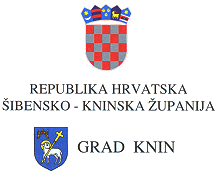 